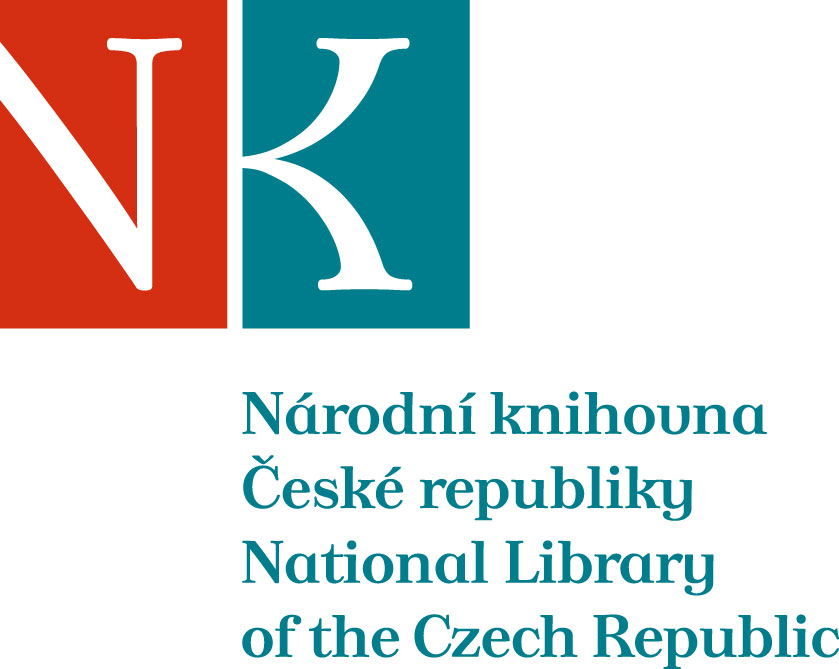 Zpráva ze zahraniční služební cestyJméno a příjmení účastníka cestyLukáš Babka, Hana Opleštilová, Yuliya FurmanyukPracoviště – dle organizační strukturySlovanská knihovna, 4.2Pracoviště – zařazeníL. Babka – ředitel Slovanské knihovnyH. Opleštilová, Y. Furmanyuk – oddělení služebDůvod cestyinstalace a zahájení výstavy „Zmizelý svět Podkarpatské Rusi ve fotografiích Rudolfa Hůlky“ v užhorodské galerii ILKO; akvizice zakarpatské literatury pro fond SKMísto – městoUžhorodMísto – zeměUkrajinaDatum (od-do)8.5. – 14. 5. 2017Podrobný časový harmonogram8.5. – cesta Praha – Užhorod9.5. – 13.5 – pracovní pobyt v Užhorodu14.5 – cesta Užhorod – Praha (Y. Furmanyuk: Užhorod – Kyjev)Spolucestující z NKHana Opleštilová, Yuliya FurmanyukFinanční zajištěníNKCíle cesty– instalace a zahájení výstavy „Zmizelý svět Podkarpatské Rusi ve fotografiích Rudolfa Hůlky“ v užhorodské galerii ILKO;– účast na mezinárodní konferenci „Erdelyovská čtení 2017“– akvizice zakarpatské literatury pro fond SKPlnění cílů cesty (konkrétně)Program a další podrobnější informace8.5. – cesta Praha – Užhorod9.5. – akvizice literatury, knižní obchod Kobzar, galerie, vydavatelství Gražda10.5. – instalace výstavy v galerii ILKO11.5. – účast na mezinárodní konferenci „Erdelyovská čtení 2017“, vernisáž výstavy „Zmizelý svět…“ byla součástí konferenčního programu          – vernisáž výstavy „Zmizelý svět Podkarpatské Rusi ve fotografiích Rudolfa Hůlky“ v užhorodské galerii ILKO12.5. – galerie ILKO – jednání o zajištění odinstalování výstavy a následného transportu, rozhovor pro web galerie          – vernisáž výstavy prací Anatolije Kryvolapa v Zakarpatském oblastním uměleckém muzeu Josifa Bokšaje         – akvizice literatury13.5. – účast na mezinárodní konferenci „Erdelyovská čtení 2017“, organizovaná exkurze do Koločavy14.5 – cesta Užhorod – Praha (Y. Furmanyuk cesta Užhorod – Kyjev)Přivezené materiálycca 70 knih současné produkce zakarpatských nakladatelstvíDatum předložení zprávy18. 5. 2017Podpis předkladatele zprávyPodpis nadřízenéhoVloženo na IntranetPřijato v mezinárodním oddělení